CompanyCompanyСтранаSpecializationWebsite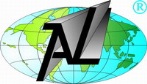 ALUNEXTRussiaManufacturing, sales and coating of aluminium profileshttp://alunext.ru/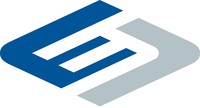 VMKRussiaManufacturing and supplies of aluminium profileshttp://vmk-etm.ru/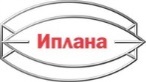 IPLANARussiaAluminium profiles and coatinghttp://iplana.ru/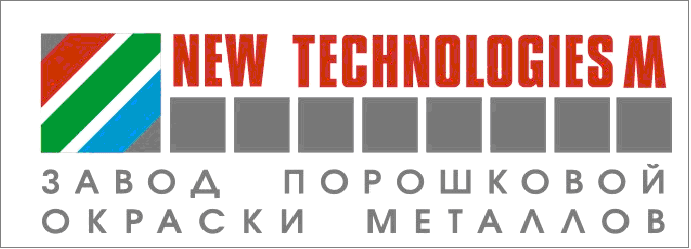 NEW TECHNOLOGIESRussiaPowder coating of aluminiumhttp://www.nt.spb.ru/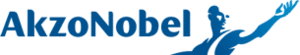 AKZO NOBEL LAKOKRASKARussiaPowder coatings for architectural applicationshttps://www.akzonobel.com/en/russia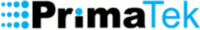 PRIMATEKRussiaPowder coatingshttp://primatek.ru/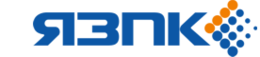 YAZPKRussiaPowder paintshttp://yazpk.ru/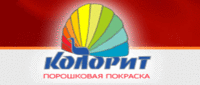 COLORITRussiaPolymeric powder coating aluminum profilehttp://www.mcolorit.ru/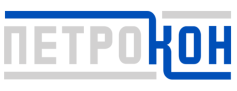 PETROKONRussiaProduction and sales of extruded aluminium profileshttps://petrokon-spb.ru/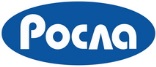 R.O.S.L.ARussiaSurface finishing and supply of extruded aluminium profilehttp://www.rosla.com/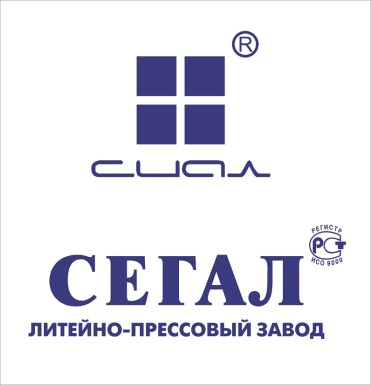 SEGALRussiaAluminium systems for architectural applicationshttp://www.sial-group.ru/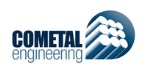 COMETAL ENGINEERING SPARussiaDevelopment and production of complete extrusion lines and equipment for aluminum and its alloys.https://www.cometaleng.eu/ru/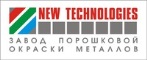 NEW TECHNOLOGIES MRussiaPowder coating planthttp://www.nt.spb.ru/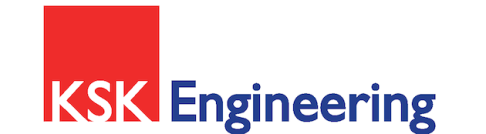 KSK ENGINEERINGRussiaEquipment for powder coatingwww.ksk-systems.ru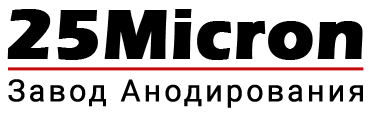 25 Micron Amodizing PlantRussiaAluminium anodizinghttps://anodzavod.ru/anodzavod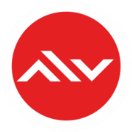 AL5RussiaManufacturing and supply of aluminium profilehttp://al5factory.com/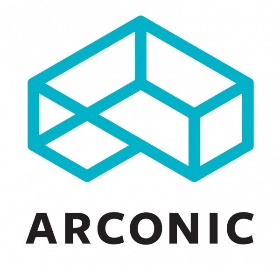 ARCONICRussiaManufacturing of aluminium semi-productswww.arconic.com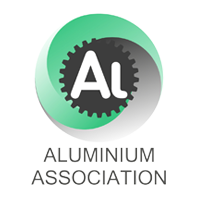 ALUMINIUM ASSOCIATIONRussiaAssociation ofmanufacturers,aluminum suppliers and consumershttp://www.aluminas.ru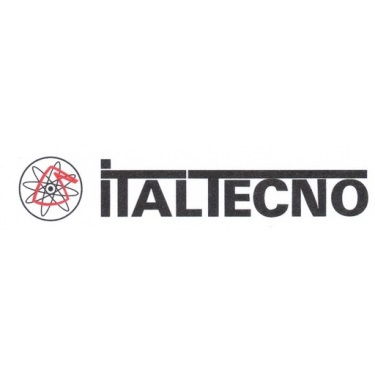 ITALTECNOItalyAdvanced technologies for aluminiumhttp://www.italtecno.com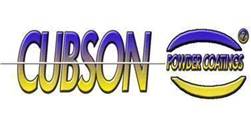 CUBSON POWDER COATINGSSpainQuality label for decorative aluminum surface finish/www.cubson.com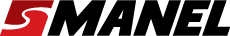 MANELRussiaDevelopment and implementation of microarc oxidation technologieshttp://manel.ru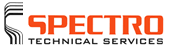 Land Ametek (SPECTRO TS)RussiaSale, supply and maintenance of analytical equipment for laboratories and production controlhttp://spectrots.ru/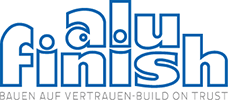 ALUFINISHRussiaSurface treatment technologieswww,alufinish,ru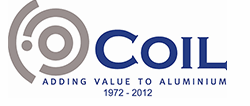 COIL S.A./N.V. BelgiumAluminium anodizing technologieshttp://www.coil.be/en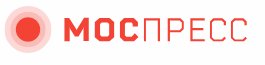 MOSPRESSRussiaMetal products manufacturinghttp://www.mospres.ru/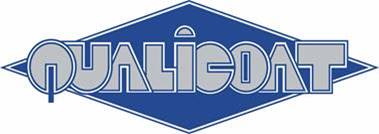 INSTITUT FUER OberflächentechnikSwitzerlandInternational quality labelwww.qualicoat.net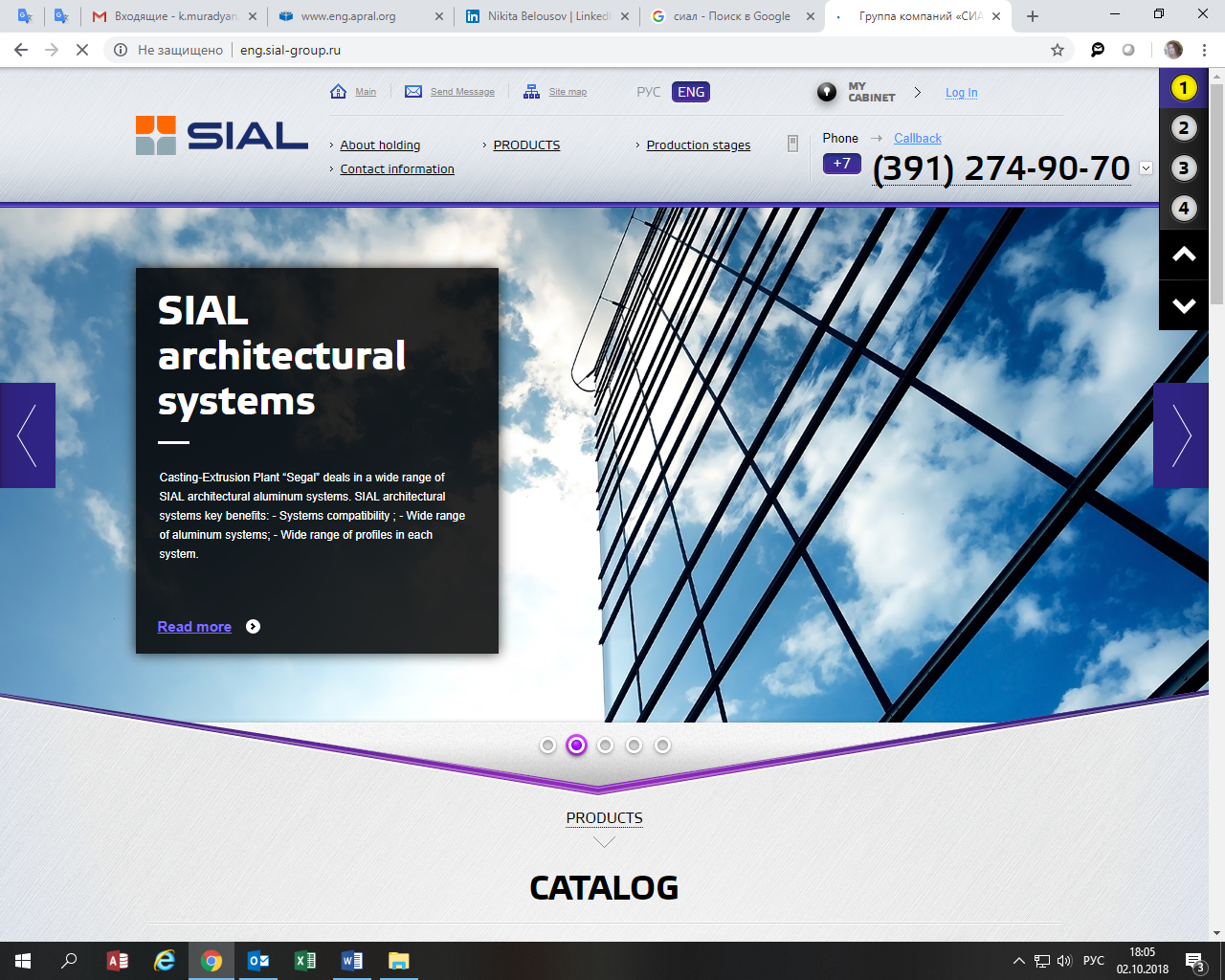 Литейно-прессовый завод «Сегал»RussiaProduction of aluminium profilehttp://www.sial-group.ru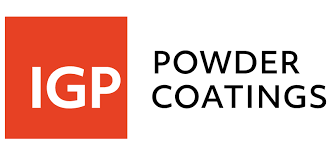 IGP Pulvertechnik AGRussiaCorrosion Protection Technologies, Powder Coating Systemswww.igp-powder.comTrasmetal SPAItalySurface Finishinghttps://www.trasmetal.netAdvenira Enterprises Inc.USA/RussiaUnique liquid-based environmentally friendly SDN® coating materials.https://www.advenira.com/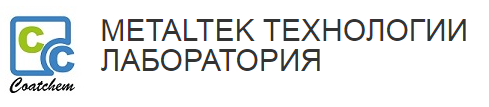 Metaltek Technologies LaboratoryRussia/TurkeyResearch& Development laboratory ( Chemicals production)http://metaltekkimya.com.tr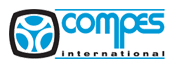 CO.M.P.E.S. S.p.AItalyProduction of extrusion dieshttp://www.compes.com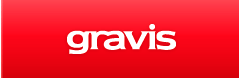 GravisRussiaProduction of aluminium composite panelshttp://www.gravis.ru/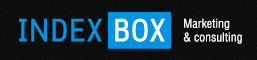 Indexbox MarketingRussiaMarketing Researchhttp://www.indexbox.ru/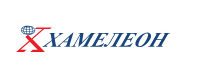 ChameleonComponents, powder coating, laminations, metal structureshttps://hameleon.ru/